DAI TRAMONTI ALLE LUCI DEL NORD: I DUE NUOVI MODELLI EVOCATIVI DELLA LINEA DEFY MIDNIGHTNel 2020 Zenith ha presentato DEFY Midnight, la prima collezione DEFY pensata esclusivamente per le donne alla ricerca di un’orologeria contemporanea, femminile e sicura di sé. Con un posizionamento unico come segnatempo versatile sporty-chic dal design cosmico, DEFY Midnight è pensato per le donne libere che inseguono i propri sogni. Donne assertive e di successo condividono le proprie esperienze sulla piattaforma ZENITH DREAMHERS ed incoraggiano le altre a seguire le loro ambizioni. Proprio loro considerano DEFY Midnight un compagno versatile, ideale per le donne indipendenti di oggi. La collezione dà il benvenuto a due nuove aggiunte ispirate ad un elemento principale nella tradizione Zenith, la notte stellata, e ad alcuni dei suoi fenomeni effimeri e infinitamente affascinanti: DEFY Midnight Sunset e DEFY Midnight Borealis.Ospitate in una cassa di acciaio inossidabile da 36 mm impreziosita da diamanti bianchi taglio brillante sulla lunetta, queste due vivaci versioni reinterpretano l’artigianato tradizionale in una nuova forma mai vista prima. I quadranti donano un look fresco a quest’opera d’arte ancestrale in modo inaspettato e con un forte impatto visivo: le due versioni sono dotate di quadranti incisi guilloché con un radioso motivo ad onda, come raggi luminosi che si irradiano dall’unica stella applicata vicino alla parte superiore del quadrante.Nel modello DEFY Midnight Sunset, il quadrante passa in modo impeccabile dal rosso caldo al giallo intenso in una perfetta sfumatura di colori che richiama il cielo effimero e meraviglioso all’ora del tramonto, quando il sole emana i suoi ultimi raggi di luce prima di accogliere la notte.Come il suo nome suggerisce, DEFY Midnight Borealis rievoca l’aurora boreale, fenomeno delle luci del Nord, che si può ammirare nel Circolo polare artico, con un quadrante blu notte che sfuma gradualmente in un verde smeraldo acceso verso il fondo. In entrambi i modelli, gli indici delle ore sono impreziositi da diamanti bianchi, tranne a ore 3 dove si trova il datario a finestrella. Visibile attraverso il fondello in vetro zaffiro, il DEFY Midnight è dotato del calibro di manifattura automatico Elite 670, con una riserva di carica di 50 ore. Una massa oscillante a forma di stella aggiunge un richiamo celeste al movimento.Una delle caratteristiche che rendono DEFY Midnight così versatile e adatto a qualsiasi situazione o look è il meccanismo di cambio rapido del cinturino, che permette di cambiare il bracciale in acciaio inossidabile integrato con ciascuno dei tre cinturini in pelle, tessuto o caucciù inclusi, senza l’uso di strumenti particolari. DEFY Midnight viene consegnato in una speciale scatola che funge anche da portagioie e include tre ulteriori cinturini in colori diversi e una fibbia déployante intercambiabile.In collaborazione con Nona Source, una start-up nata nell’incubatore di LVMH, Zenith introduce una nuova linea di cinturini sostenibili con tutto il fascino dell’alta moda, usando materiali provenienti dalle scorte delle Maison LVMH di Moda e Pelletteria, trasformati in cinturini sfiziosi in un’ampia gamma di tessuti e colori.Disponibili nelle boutique Zenith e presso i rivenditori autorizzati di tutto il mondo, DEFY Midnight Sunset & Borealis sono nuovi ingressi irresistibili di questa collezione femminile ultra moderna, per chi cerca un accessorio straordinario ma facile da indossare.ZENITH: È TEMPO DI PUNTARE ALLE STELLE.Zenith nasce per ispirare ogni individuo a seguire i propri sogni e renderli realtà, anche contro ogni previsione. Sin dalla fondazione nel 1865, Zenith si è affermata come la prima Manifattura nell’accezione moderna del termine e i suoi orologi hanno sempre accompagnato figure straordinarie con grandi sogni che miravano all’impossibile, da Louis Blériot con la sua traversata aerea del Canale della Manica fino a Felix Baumgartner con il suo record mondiale di salto dalla stratosfera. Zenith punta inoltre i riflettori su grandi donne, visionarie e rivoluzionarie; donne del passato e della contemporaneità, a cui la piattaforma DREAMHERS dona uno spazio di condivisione, ispirando altre donne a lottare per i propri sogni.Per tutti i suoi esemplari, Zenith utilizza esclusivamente movimenti sviluppati e prodotti dalla Manifattura. Fin dalla creazione di El Primero nel 1969, il primo calibro cronografico automatico mai creato, Zenith ha dato vita a complicazioni sempre più precise, in grado di garantire una misurazione del tempo al 1/10 di secondo con le ultime linee Chronomaster, e addirittura al 1/100 di secondo con la collezione DEFY. Zenith ha saputo dare forma al futuro dell’orologeria svizzera fin dal 1865, sostenendo tutti coloro che hanno osato – e osano tuttora – sfidare se stessi e superare le barriere. È tempo di puntare alle stelle!DEFY MIDNIGHT SUNSETReferenza: 16.9200.670/33.MI001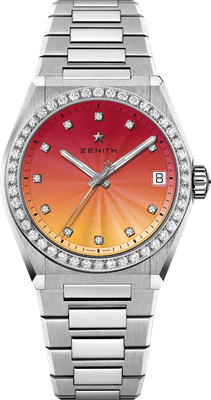 Punti chiave: cassa dal diametro di 36 mm dedicata alle donne. Quadrante sfumato. Sistema con cinturino completamente intercambiabile. Cofanetto con cinturini incluso: 3 cinturini di colori diversi + una fibbia déployante intercambiabileMovimento: Elite 670 SK, automaticoFrequenza: 28.800 A/ora (4Hz)Riserva di carica: Min. 50 oreFunzioni: ore e minuti al centro. Lancetta dei secondi al centro. Data a ore 3Prezzo 11400 CHFIncastonatura: Carati 1,48, lunetta 44 diamanti taglio brillante, quadrante 11 diamanti  taglio brillanteMateriale: Acciaio inossidabile con lunetta tempestata di diamantiImpermeabilità: 10 ATM Quadrante: Sfumatura dal rosso al giallo guillochéCassa: 36 mmIndici delle ore: Indici delle ore tempestati di diamantiLancette: Rodiate e sfaccettate, rivestite di Super-Luminova Bracciale e fibbia: Acciaio inossidabile con sistema di cinturini intercambiabili. Disponibile con 3 cinturini di colori diversi.DEFY MIDNIGHT BOREALISReferenza: 16.9200.670/34.MI001
Punti chiave: cassa dal diametro di 36 mm dedicata alle donne. Quadrante sfumato. Sistema con cinturino completamente intercambiabile. Cofanetto con cinturini incluso: 3 cinturini di colori diversi + una fibbia déployante intercambiabile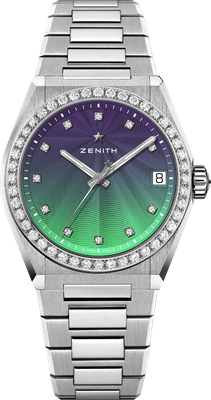 Movimento: Elite 670 SK, automaticoFrequenza: 28.800 A/ora (4Hz)Riserva di carica: Min. 50 oreFunzioni: ore e minuti al centro. Lancetta dei secondi al centro. Data a ore 3Prezzo 11400 CHFIncastonatura: Carati 1,48, lunetta 44 diamanti taglio brillante, quadrante 11 diamanti taglio brillanteMateriale: Acciaio inossidabile con lunetta tempestata di diamantiImpermeabilità: 10 ATM Quadrante: Sfumatura dal blu al verde guillochéCassa: 36 mmIndici delle ore: Indici delle ore tempestati di diamantiLancette: Rodiate e sfaccettate, rivestite di Super-Luminova Bracciale e fibbia: Acciaio inossidabile con sistema di cinturini intercambiabili. Disponibile con 3 cinturini di colori diversi.